АДМИНИСТРАЦИЯ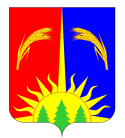 ЮРЛИНСКОГО МУНИЦИПАЛЬНОГО РАЙОНАР А С П О Р Я Ж Е Н И Е26.12.2018                                                                                                        № 234	В соответствии со статьёй 313 НК РФ и статьёй 8 Федерального закона от 06.12.2011г. № 402-ФЗ «О бухгалтерском учёте»:1. Утвердить учётную политику для целей налогообложения, согласно приложению и ввести её в действие с 1 января 2019 года.	2. Контроль за исполнением настоящего распоряжения возложить на заведующего отделом по бухгалтерскому учёту, отчётности и налоговой политике Администрации Юрлинского муниципального района Казакову Татьяну Борисовну.Глава районаГлава Администрации района                                                         Т.М.МоисееваОб утверждении учётной политики для целей налогообложения